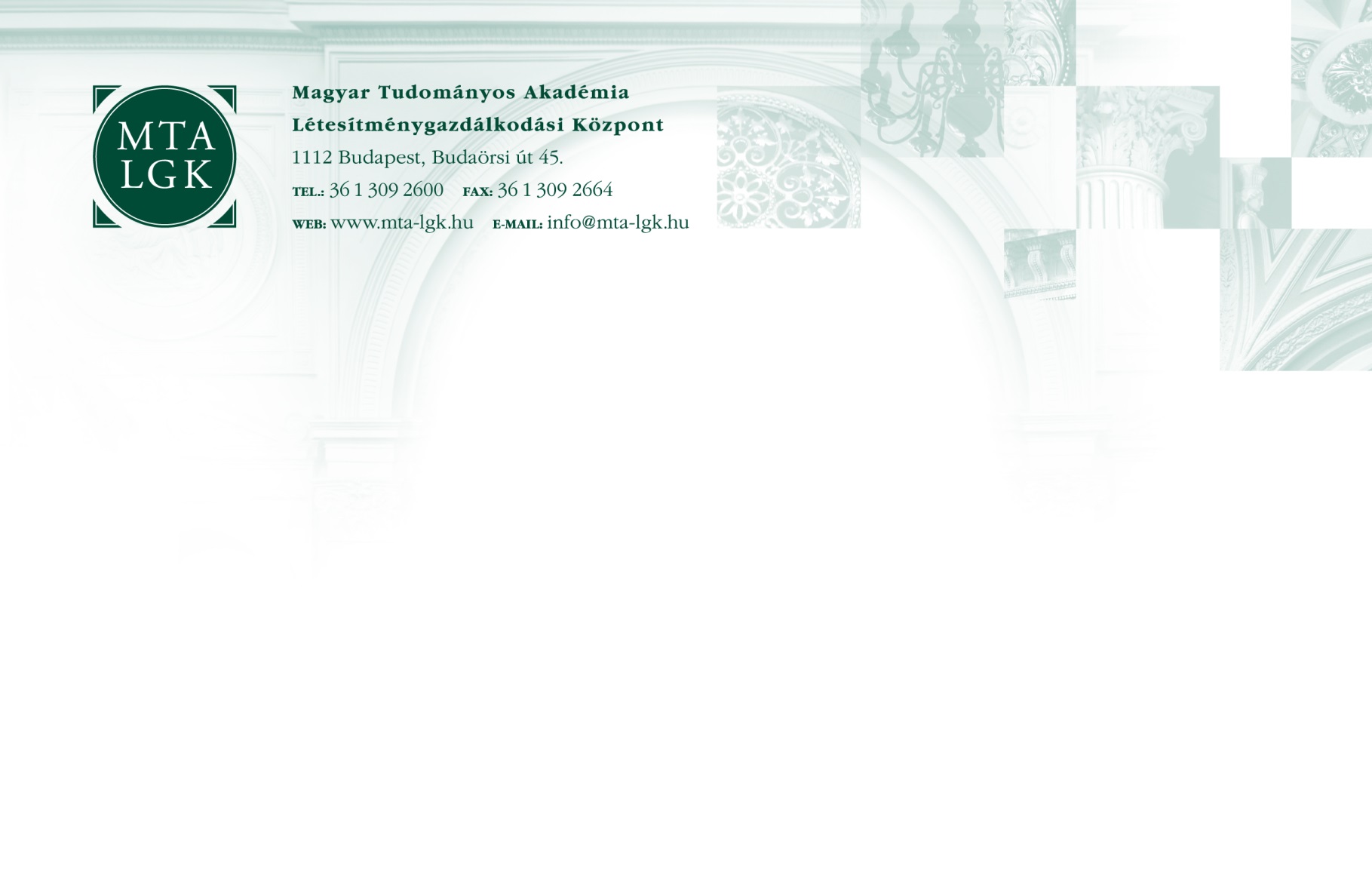 ikt.sz.: 0008-032-2018-TIT-RA Magyar Tudományos Akadémia Létesítménygazdálkodási Központ Pénzügyi és Számviteli Osztály	pályázatot hirdet	számviteli ügyintézőmunkakör ellátásáraA közalkalmazotti jogviszony időtartama:határozott idejű közalkalmazotti jogviszonypróbaidő: 4 hónap Foglalkoztatás jellege:teljes munkaidőA munkavégzés helye:BudapestA munkakörhöz tartozó főbb feladatok:Az EcoSTAT gazdasági és gazdálkodási ügyviteli integrált rendszerben:bank-, és pénztár bizonylatok könyvelése,előirányzatok könyvelése,kötelezettségvállalás kezelése,vevői számlák kontírozása,a pénzügyes kollégák által kontírozott tételek ellenőrzése,operatív jelentések elkészítése,közreműködés az éves és időszaki beszámolók elkészítésébenközreműködés az éves költségvetési előirányzat tervezet elkészítésénél.Illetmény és juttatások:Az illetmény megállapítására és a juttatásokra a "Közalkalmazottak jogállásáról szóló" 1992. évi XXXIII. törvény rendelkezései az irányadók.Pályázati feltételek:legalább középfokú számviteli végzettség; költségvetési intézményben pénzügyi-, számviteli területen szerzett legalább 3 éves gyakorlat;MS Office irodai alkalmazások felhasználói szintű ismerete;büntetlen előélet;magyar állampolgárság;cselekvőképesség.Előnyt jelent:CT-EcoSTAT gazdasági és gazdálkodási ügyviteli rendszer ismerete;mérlegképes könyvelői szakképesítés,ügyfélkapu regisztráció.A pályázat részeként benyújtandó iratok, igazolások:magyar nyelvű szakmai önéletrajz,motivációs levél,végzettséget, képesítést tanúsító okiratok fénymásolata,nyilatkozat arról, hogy a pályázati anyagban foglalt személyes adatainak a pályázati eljárással összefüggésben szükséges kezeléséhez hozzájárul.A pályázatok benyújtásának módja: Elektronikus úton: MTA LGK részére a fabian.andrea@lgk.mta.hu címre.Kérjük feltüntetni a beosztás megnevezését: „álláspályázat: számviteli ügyintéző”.A pályázat benyújtásának határideje: 2018. december 06. A pályázat elbírálásának határideje: 	2018. december 09. A munkakör betölthetőségének időpontja:A munkakör a pályázatok elbírálását követően azonnal betölthető.A pályázati kiírás közzétételének helye, ideje:MTA honlap – www.mta.hu – 2018. november 12.MTA LGK honlap – www.lgk.mta.hu – 2018. november 12.www.kozigallas.hu – 2018. november 12.Jobinfo – 2018. november 08.